06.11.2014 г. НАУЧНО-ПРАКТИЧЕСКАЯ КОНФЕРЕНЦИЯ, ПОСВЯЩЁННАЯ ЖЕРТВАМ ДЕПОРТАЦИИВ читальном зале  библиотеки университета проведена научно-практическая конференция, посвященная жертвам депортации карачаевского народа в Среднюю Азию.
Ответственный  –  зав. сектором читального зала Уртенова Э.Н.
С докладами о трагических днях и последствиях депортации выступили: очевидец переселения,  заслуженный учитель РФ, академик   Академии  акмеологических наук  Джанибеков С.Ю.,  к.и.н.,  проф.  Асхаков С.И.,  к.п.н.,  доц. Алиев Р.М.,  а также студенты 13 и 23 групп  и преподаватели Института филологии.  Выступления сопровождались видеоматериалами о трагедии народа, вынужденно покинувшего свою малую родину.Сотрудниками библиотеки была подготовлена и оформлена книжно –иллюстра – тивная выставка « Горькая память», рассказывающая о трудных годах жизни карачаевцев на чужбине.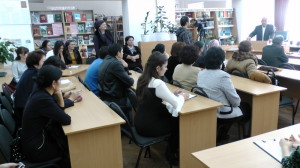 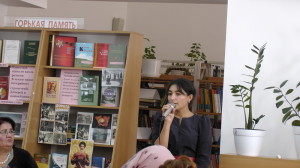 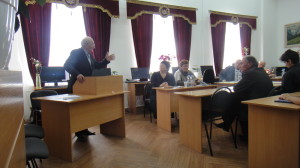 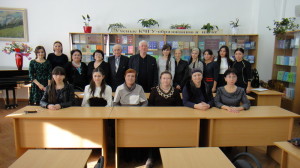 